ЧЕРКАСЬКА МІСЬКА РАДА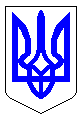 ЧЕРКАСЬКА МІСЬКА РАДАВИКОНАВЧИЙ КОМІТЕТРІШЕННЯВід 10.11.2021 № 1303Про розподіл коштів на капітальний ремонт житлового будинкуоб’єднання співвласників багатоквартирного будинку«30 років Перемоги буд. 56/1» на 2021 рікВідповідно до п.п. 3 п.а ст.30; п.п. 1 п.а ст.31 Закону України «Про місцеве самоврядування в Україні», Програми підтримки об’єднань співвласників багатоквартирних будинків (ОСББ, асоціацій ОСББ) у м. Черкаси «Формування відповідального власника житла» на 2021-2023 роки, затвердженої рішенням міської ради від 15.06.2021 № 6-22, враховуючи звернення ОСББ «30 років Перемоги буд. 56/1» (вх. №19116-01-18 від 27.08.2021), виконавчий комітет  Черкаської міської ради ВИРІШИВ:Виділити з міського бюджету кошти на капітальний ремонт житлового будинку об’єднання співвласників багатоквартирного будинку «30 років Перемоги буд. 56/1» на загальну суму 40 006,88 грн., що складає 70% від загальної вартості робіт, решта 30% - це кошти об’єднання, згідно з додатком.Департаменту житлово-комунального комплексу (Яценко О.О.) фінансування витрат провести згідно з актами виконаних робіт по КПКВК 1216011 «Експлуатаційне та технічне обслуговування житлового фонду».3.	Контроль за виконанням рішення покласти на першого заступника міського голови з питань діяльності виконавчих органів ради Тищенка С.О.Міський голова                                                                    Анатолій БОНДАРЕНКОДодаток      ЗАТВЕРДЖЕНОрішення виконавчого комітету Черкаської міської ради 						                від _______________№______РОЗПОДІЛ коштів на капітальний ремонт житлового будинку                                              ОСББ «30 років Перемоги буд. 56/1» на 2021 рікПримітка:      Кошти з міського бюджету будуть виділятися після підтвердження інформації щодо перерахунку коштів об’єднання, згідно з договором та актом виконаних робіт, на рахунок підрядної організації.Директор департаменту житлово-комунального комплексу    		                   Олександр ЯЦЕНКО№п/пНазва, адресаВиди робітОдиниця виміруПлан на 2021 рік1Об’єднання співвласників багатоквартирного будинку                «30 років Перемоги буд. 56/1»вул. 30 років Перемоги буд. 56/1Капітальний ремонт ліфтів 1,2 під’їздів житлового будинку грн.40 006,88